AMRATHRAJ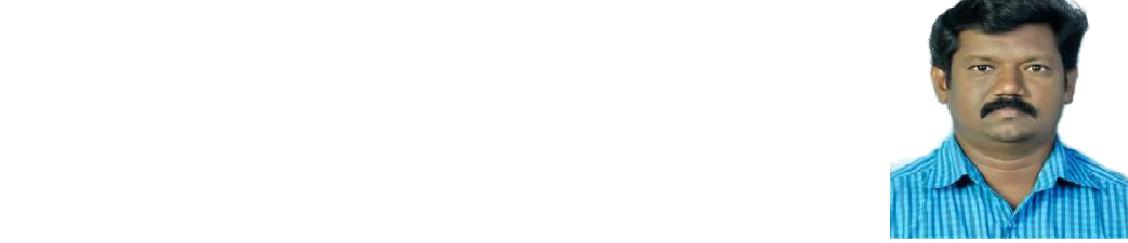 Email: amithraj-392935@2freemail.com CAREER OBJECTIVE:A result oriented professional with 5+ years of rich & extensive experience in General Administration, Teaching, Educational Assessment, Classroom Presentation,, Coordination and StudentSKILLS:RelationsActively involved in supervising and managing operational planning and developm ent, and directing the day-to-day academic and associated operations of the school. 	Proven skills in managing team s to work in sync with the corporate objectives & otivating them for achieving business and individual goals.Adept at molding the raw pot ential of prospective candidates to professionally fit into suitable placements.Proactively participated in dev elopment, implementation and maintenance of po licies, objectives, short-and long-range planning .Exceptional communication, presentation & mentoring skills.Motivated, versatile, enthusiastic and creative educator with a passionate commitment to the academic / social development of students.Liaising with Education & othe r Departments for establishment & smooth running of the institution.Providing leadership & guidance to the Teaching and Administrative Staff; imbibin g discipline in students.Fostering relationships betwe en the institution and the community; acting as a R esource person for several workshops; orientatio n programmes, general and subject based.Teaching & Student Managem entDesigning, developing & customizing training programmes / teaching curriculum f or the student. Accountable for fostering a healthy learning atmosphere in class and responding to all classroomqueries in a spontaneous manner; facilitating / coaching and training by using int eractiveDiscussionsOrganizing and developing, or obtaining, training procedure manuals and guides and course materials such as handouts and visual materials.Significant AttainmentsCapably organized fancy dress shows, poem recitation competitions ,ann ual day function, art and craft competition (paper tearing ad pasting, best out of waste ,ca rd making etc.) picnics andExcursions for childre n, summer camps which included activities like wat er play ,music and movement, storytellin g, dramatization, painting ,cooking, table-manners and computer education.ACADEMIC EDUCATION:M.ED - Malayalam with 56% from MG University, India (2009). B.ED - Malayalam with 52% from MG University, India (2008). MA - Malayalam with 62% from MG University, India (2007).BA - Malayalam with 56% from MG University, India (2007)ADDITIONAL SKILLS:Folks studiesSportsGamesMusicMS OfficePERSONAL INFORMATION:REFERENCE:Available upon request.AMRATHRAJDate of Birth:25 May 1983Marital Status:Married